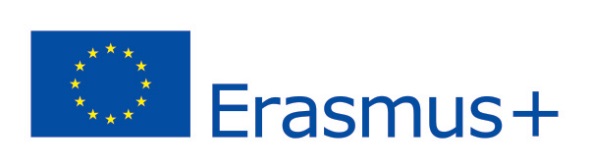 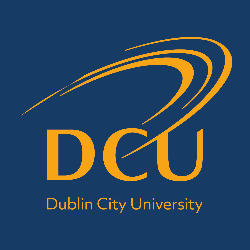 Acknowledgement of Receipt of Grant Form: Staff Teaching/Training Mobility GrantName of Staff: ______________________________________________________Home Institution:  Dublin City UniversityHost Institution: __________________________________________________Date your mobility commenced abroad: ____________________________________Duration of mobility period to be covered by the grant (in days): _________________I acknowledge the receipt of the following Staff Teaching/Training Mobility Grant amount funded through the Erasmus+ Programme.Amount €                       		Signature: ______________________ Date: _________